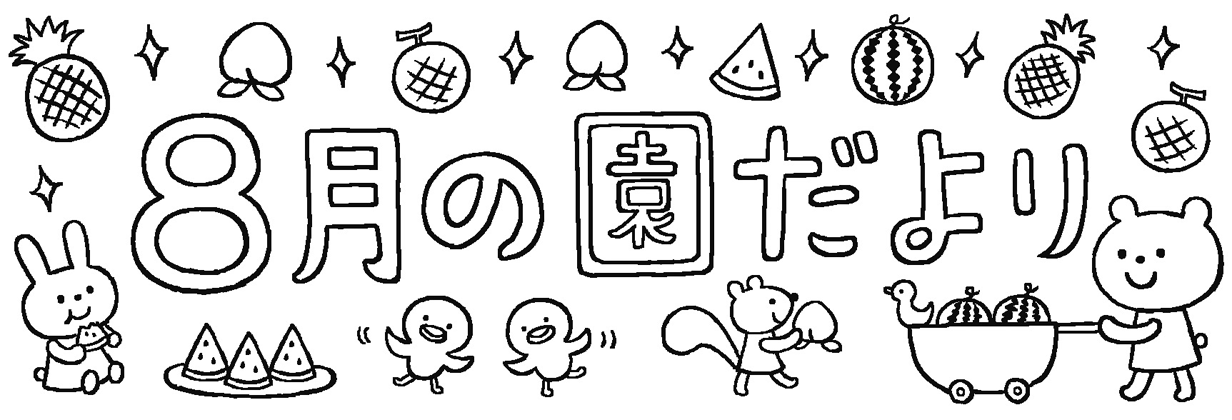 れいんぼー保育園　　　　　　　　　　　　　　　　令和４年８月１日　梅雨が戻ってきたり、暑くなったり…と今年の天気はコロコロ表情を変え、体力のない子ども達は体調を崩しやすくなっていますね。全国的にコロナの感染者数がまたも急増中です。感染症や熱中症に十分注意し、休憩を取りながらゆっくり楽しく過ごしましょう。今月の目標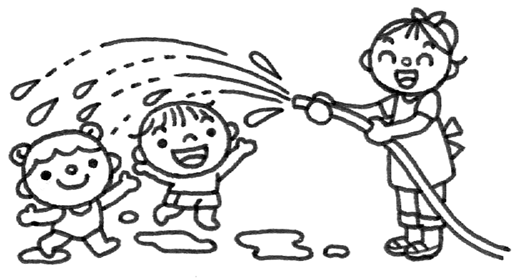 暑い季節を快適に過ごせるよう工夫して遊ぶ＜８月の予定＞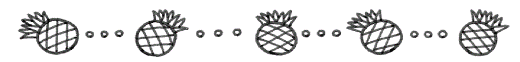 ＜クラスの様子＞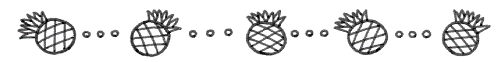 ぞう組：暑さに負けず、とても元気に過ごしています。水遊びでは、嬉しそうな歓声やニコニコ笑顔がたくさん溢れています。ぱんだ組：毎朝「今日水遊びする？」と楽しみにしています。水のかけ合いも全身ビシャビシャになりながら、元気いっぱい遊んでいます。うさぎ組：お天気の良い日は水遊びを楽しんでいます。濡れた服は脱ぎづらいのですが、頑張ってビニール袋に片づける姿も見られるようになりました。りす組：この季節ならではの水遊びをたっぷり楽しんでいます。着替えも「自分でできた‼」という気持ちを大切にしながら進めています。ひよこ（1才児）：先月から始まった水遊び。最初は水に触れるのも怖がる様子がありましたが、今ではすっかり慣れて楽しんで遊べるようになりました。ひよこ（0才児）：水遊びもだいぶ慣れてきて、手で水をパシャパシャしたりと、水の感触を楽しんでいる子ども達。夏を満喫しています。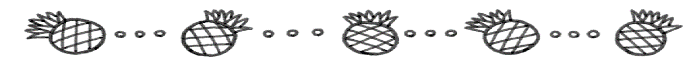 日月火水水木金土１２３３４５身体測定６希望保育７８９１０１０１１山の日１２１３希望保育１４１５１６１７１７１８１９２０希望保育２１２２２３２４避難訓練２４避難訓練２５２６２７希望保育２８２９３０３１誕生日会※暑い日が続きますが、水遊びは８月いっぱいで終了となります。※暑い日が続きますが、水遊びは８月いっぱいで終了となります。※暑い日が続きますが、水遊びは８月いっぱいで終了となります。※暑い日が続きますが、水遊びは８月いっぱいで終了となります。